Бурятский институт инфокоммуникаций (филиал) федерального государственного бюджетного образовательного учреждения высшего образования «Сибирский государственный университет телекоммуникаций и информатики» в г.Улан-Удэ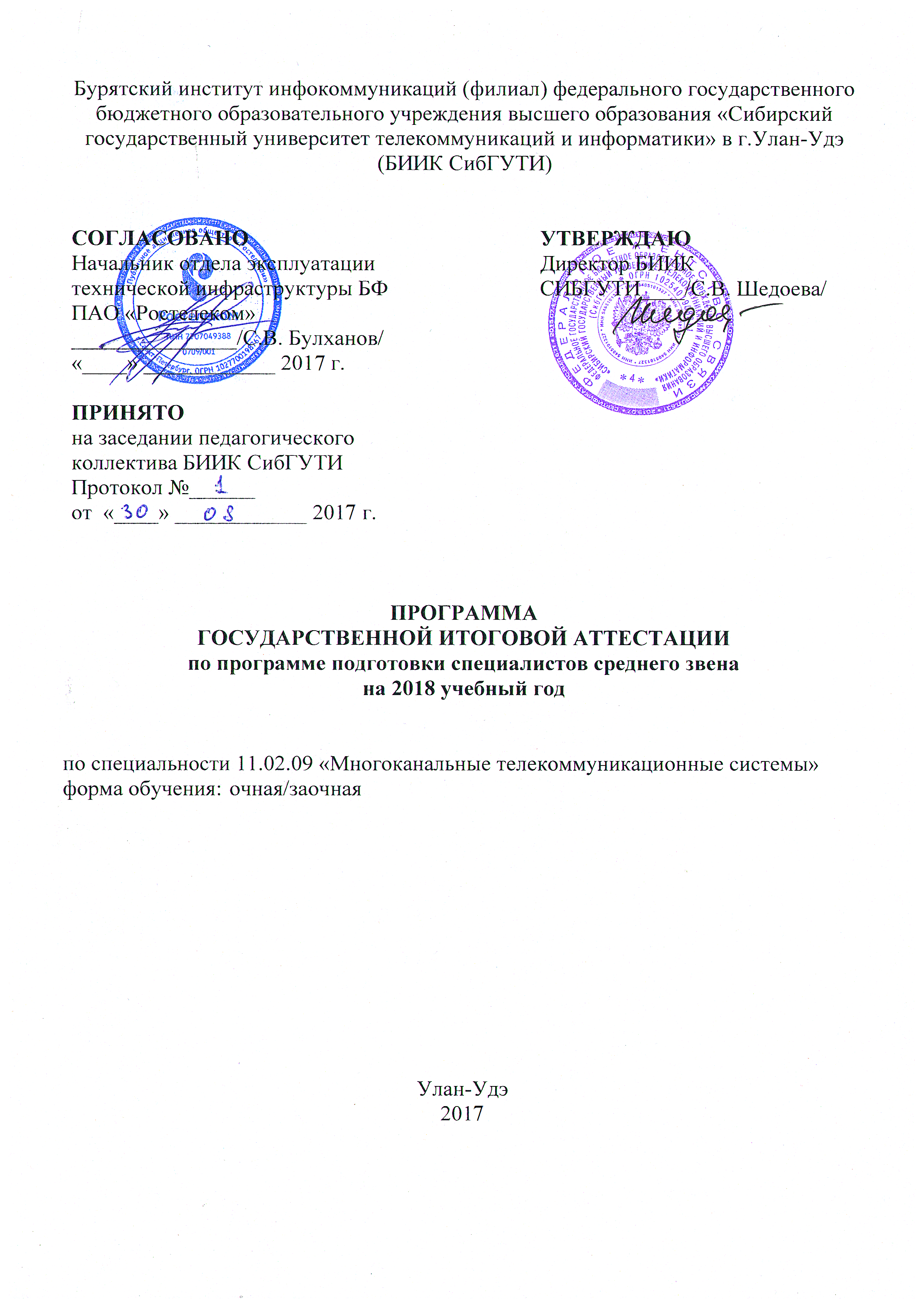 (БИИК СибГУТИ)ПРОГРАММА ГОСУДАРСТВЕННОЙ ИТОГОВОЙ АТТЕСТАЦИИпо программе подготовки специалистов среднего звена на 2018 учебный годпо специальности 11.02.09 Многоканальные телекоммуникационные системы форма обучения: ОчнаяУлан-УдэПрограмма государственной итоговой аттестации разработана на основе
Федерального государственного образовательного стандарта по специальности
среднего профессионального образования 11.02.09 Многоканальные телекоммуникационные системы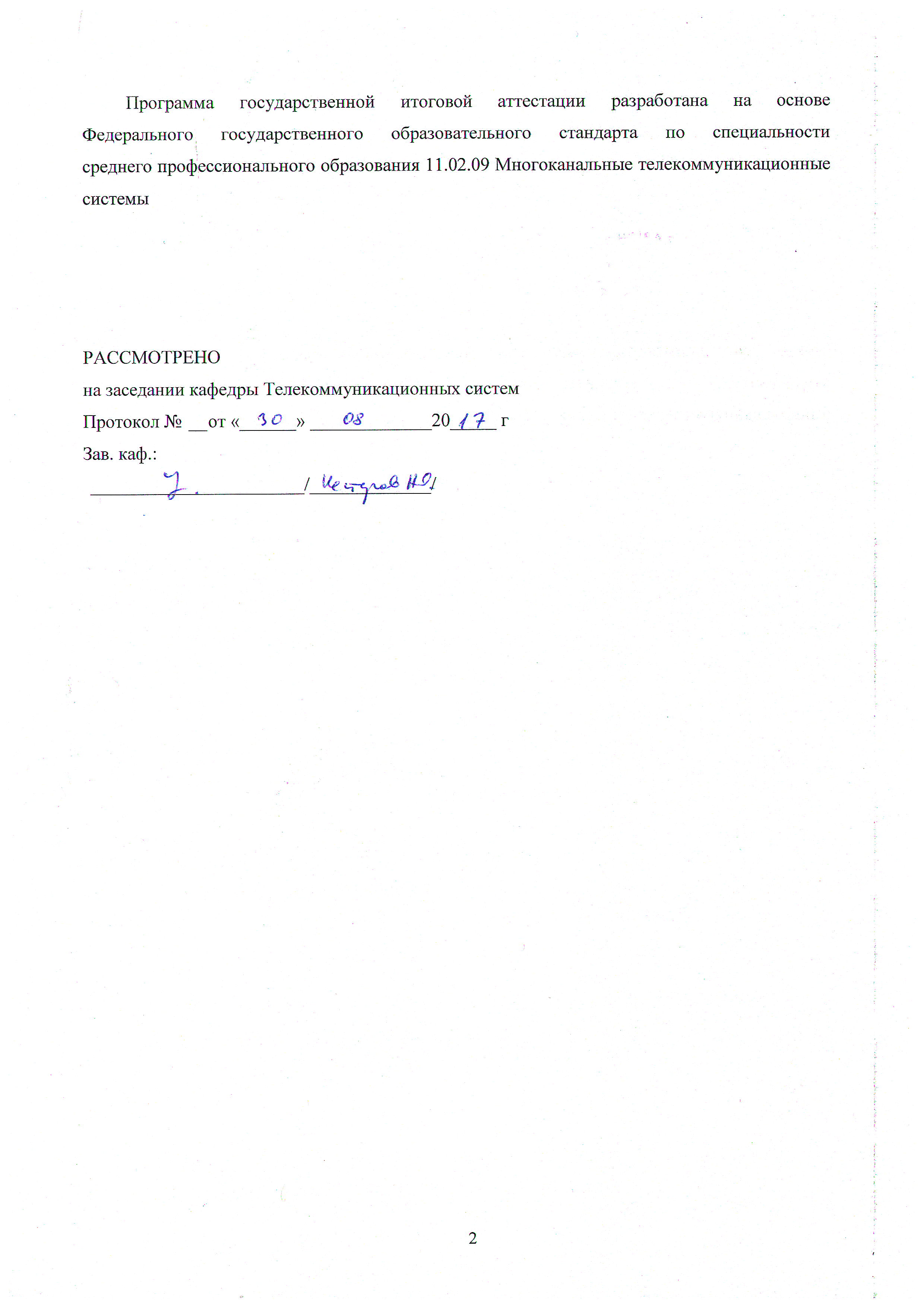 РАССМОТРЕНОна заседании кафедры Телекоммуникационных системПротокол №	от «______» _____________20_____ гЗав. каф.: _______________________/_____________/СодержаниеПояснительная запискаПаспорт программы государственной итоговой аттестацииСтруктура и содержание государственной итоговой аттестацииУсловия реализации государственной итоговой аттестацииПриложениеПояснительная запискаВ соответствии с Законом Российской Федерации от 29 декабря 2012 г. № 273-ФЗ «Об образовании в Российской Федерации», государственная итоговая аттестация выпускников, завершающих обучение по программам подготовки специалистов среднего звена в образовательных учреждениях СПО, является обязательной.Программа государственной итоговой аттестации разработана в соответствии с:Федеральным законом «Об образовании в Российской Федерации» № 273-ФЗ от 29 декабря 2012г. (с изменениями и дополнениями);Приказом Минобрнауки России от 14 июня 2013 г. № 464 «Об утверждении Порядка организации и осуществления образовательной деятельности по образовательным программам среднего профессионального образования»;-	Законом Российской Федерации «Об образовании в Российской Федерации»;-	Федеральным государственным образовательным стандартом среднего
профессионального образования (далее - ФГОС СПО) по специальности 11.02.09 Многоканальные телекоммуникационные системы;-	приказом Министерства образования Российской Федерации от 16 августа 2013 г. № 968 «Об утверждении Порядка проведения государственной итоговой аттестации по образовательным программам среднего профессионального образования»;-	Положением о Филиале.Целью государственной итоговой аттестации является установление
соответствия уровня и качества профессиональной подготовки выпускника по
специальности 11.02.09 Многоканальные телекоммуникационные системы требованиям федерального государственного образовательного стандарта среднего профессионального образования и работодателей.Государственная итоговая аттестация является частью оценки качества
освоения программы подготовки специалистов среднего звена (далее - ППССЗ) по
специальности 11.02.09 Многоканальные телекоммуникационные системы и является обязательной процедурой для выпускников очной и/или заочной форм обучения, завершающих освоение ППССЗ среднего профессионального образования в БИИК.К итоговым аттестационным испытаниям, входящим в состав государственной
итоговой аттестации, допускаются обучающиеся, успешно завершившие в полном
объеме освоение ППССЗ по специальности 11.02.09 Многоканальные телекоммуникационные системы.Необходимым условием допуска к государственной итоговой аттестации является представление документов, подтверждающих освоение выпускниками общих и профессиональных компетенций при изучении теоретического материала и прохождении практики по каждому из основных видов профессиональной деятельности.1 ПАСПОРТ ПРОГРАММЫ ГОСУДАРСТВЕННОЙ ИТОГОВОЙ АТТЕСТАЦИИ1.1 Область применения программы государственной итоговой аттестацииПрограмма государственной итоговой аттестации (далее - программа ГИА) -
является частью программы подготовки специалистов среднего звена в
соответствии с ФГОС СПО по специальности 11.02.09 Многоканальные телекоммуникационные системы в части освоения видов профессиональной деятельности:1. Техническая эксплуатация многоканальных телекоммуникационных систем.2. Техническая эксплуатация сетей электросвязи.3. Обеспечение информационной безопасности многоканальных телекоммуникационных систем и сетей электросвязи.4. Участие в организации производственной деятельности структурного подразделения организации.5. Выполнение работ по одной или нескольким профессиям рабочих, должностям служащих.и соответствующих профессиональных компетенций (далее - ПК): 1. Техническая эксплуатация многоканальных телекоммуникационных системПК 1.1. Выполнять монтаж и техническое обслуживание кабелей связи и оконечных кабельных устройств.ПК 1.2. Выполнять монтаж, первичную инсталляцию, мониторинг и диагностику цифровых и волоконно-оптических систем передачи.ПК 1.3. Устранять аварии и повреждения оборудования многоканальных телекоммуникационных систем, выбирать методы восстановления его работоспособности.ПК 1.4. Проводить измерения параметров цифровых каналов, трактов, анализировать результаты измерений.ПК 1.5. Проводить мониторинг и диагностику цифровых систем коммутации.2. Техническая эксплуатация сетей электросвязи.ПК 2.1. Выполнять монтаж и первичную инсталляцию компьютерных сетей.ПК 2.2. Инсталлировать и настраивать компьютерные платформы для организации услуг связи.ПК 2.3. Производить администрирование сетевого оборудования.ПК 2.4. Выполнять монтаж и производить настройку сетей проводного и беспроводного абонентского доступа.ПК 2.5. Осуществлять работы с сетевыми протоколами.ПК 2.6. Обеспечивать работоспособность оборудования мультисервисных сетей.3. Обеспечение информационной безопасности многоканальных телекоммуникационных систем и сетей электросвязи.ПК 3.1. Использовать программно-аппаратные средства защиты информации в многоканальных телекоммуникационных системах, информационно-коммуникационных сетях связи.ПК 3.2. Применять системы анализа защищенности с целью обнаружения уязвимости в сетевой инфраструктуре, выдавать рекомендации по их устранению.ПК 3.3. Обеспечивать безопасное администрирование многоканальных телекоммуникационных систем и информационно-коммуникационных сетей связи.4. Участие в организации производственной деятельности структурного подразделения организации.ПК 4.1. Участвовать в планировании и организации работы структурного подразделения.ПК 4.2. Участвовать в руководстве работой структурного подразделения.ПК 4.3. Участвовать в анализе процесса и результатов деятельности подразделения.5. Выполнение работ по одной или нескольким профессиям рабочих, должностям служащихПК 1.1. Выполнять монтаж и техническое обслуживание кабелей связи и оконечных кабельных устройств.ПК 1.2. Выполнять монтаж, первичную инсталляцию, мониторинг и диагностику цифровых и волоконно-оптических систем передачи.ПК 1.3. Устранять аварии и повреждения оборудования многоканальных телекоммуникационных систем, выбирать методы восстановления его работоспособности.1.2 Количество часов, отводимое на государственную итоговую аттестацию:Всего – 6 недель, в том числе:подготовка выпускной квалификационной работы – 4 недели,защита выпускной квалификационной работы– 2 недели.2 СТРУКТУРА И СОДЕРЖАНИЕ ГОСУДАРСТВЕННОЙ ИТОГОВОЙ АТТЕСТАЦИИ2.1 Вид и сроки проведения государственной итоговой аттестации:Форма ГИА - выпускная квалификационная работа (далее - ВКР). Вид ВКР - дипломная работа.Объем времени и сроки, отводимые на подготовку выпускной квалификационной работы: с 21 по 24 недели учебного процессаСроки защиты выпускной квалификационной   работы: с 25 по 26 недели учебного процесса2.2 Примерная тематика выпускных квалификационных работТемы ВКР имеют практико-ориентированный характер и соответствуют содержанию одного или нескольких профессиональных модулей.Перечень тем по ВКР разработаны преподавателями БИИК, рассмотрены на заседаниях кафедры и утверждены приказом ректора СибГУТИ.2.3 Структура выпускной квалификационной работыСтруктура выпускной квалификационной работы, порядок выполнения осуществляется в соответствии с Положением о выпускной квалификационной работе, обучающихся по программам подготовки специалистов среднего звена СПО БИИК СибГУТИ.3 УСЛОВИЯ РЕАЛИЗАЦИИ ПРОГРАММЫ ГОСУДАРСТВЕННОЙ ИТОГОВОЙ АТТЕСТАЦИИ3.1	Общие требования к организации, проведению и оценке ГИА (в соответствии с Положением о порядке проведения государственной итоговой аттестации по образовательным программам среднего профессионального образования выпускников). Результаты ГИА определяются оценками "отлично", "хорошо", "удовлетворительно", "неудовлетворительно" (Приложение 1) и объявляются в тот же день после оформления в установленном порядке протоколов заседаний государственных экзаменационных комиссий.На каждого аттестуемого обязательно заполняется ведомость оценки показателей сформированности уровней освоения деятельности (Приложение 2), которая подшивается к личному делу выпускника и хранится в архиве БИИК.3.2 Информационное обеспечение ГИА1. Программа государственной итоговой аттестацииПоложение о выпускной квалификационной работе, обучающихся по программам подготовки специалистов среднего звена СПО БИИК СибГУТИ.Положение о государственной итоговой аттестации выпускников, по программам подготовки специалистов среднего звена СПО БИИК СибГУТИ.Федеральный закон «Об образовании в Российской Федерации» № 273-ФЗ от 29 декабря 2012г. (с изменениями и дополнениями).5.	Федеральный государственный образовательный стандарт среднего
профессионального образования по специальности 11.02.09 Многоканальные телекоммуникационные системы.ПРИЛОЖЕНИЕ 1КРИТЕРИИ ОЦЕНКИ ВКРПри определении оценки по защите ВКР учитываются: качество устного доклада выпускника, свободное владение материалом ВКР, глубина и точность ответов на вопросы, отзыв руководителя и рецензия.Результаты защиты ВКР обсуждаются на закрытом заседании ГЭК и оцениваются простым большинством голосов членов ГЭК, участвующих в заседании, при обязательном присутствии председателя комиссии или его заместителя. При равном числе голосов мнение председателя является решающим.Решение ГЭК оформляется протоколом, который подписывается председателем ГЭК (в случае отсутствия председателя - его заместителем) и секретарем ГЭК и хранится в архиве образовательной организации. В протоколе записываются: итоговая оценка ВКР, присуждение квалификации и особые мнения членов комиссии.ПРИЛОЖЕНИЕ 2Бурятский институт инфокоммуникаций (филиал) федерального государственного бюджетного образовательного учреждения высшего образования «Сибирский государственный университет телекоммуникаций и информатики» в г. Улан-УдэФорма утверждена
Научно-методическим советом Филиала
Протокол № ______от ________20 ____г.ВЕДОМОСТЬ ОЦЕНКИ ПОКАЗАТЕЛЕЙ СФОРМИРОВАННОСТИ УРОВНЕЙ ОСВОЕНИЯ ДЕЯТЕЛЬНОСТИ ВЫПУСКНИКАФ.И.О. аттестуемого ______________________________________________________________Специальность ________________________________________________ Группа____________Вид профессиональной деятельности ________________________________________________________________________________________________________________________________Форма аттестации: _______________________________________________________________Выводы:	(1,6-2 балла – высокий / 1-1,5 – средний / 0,5-0,9 баллов - низкий уровень сформированности показателей деятельности)Председатель ГЭК	/	/Члены ГЭК        	/	/	/	/	/	/	/	/СОГЛАСОВАНО_________________/ /«____» ____________ 2017 г.УТВЕРЖДАЮДиректор БИИК СИБГУТИ___________/С.В. Шедоева/РАССМОТРЕНАна заседании педагогическогосовета БИИК СибГУТИПротокол №______ от  «____» ____________ 2017 г.№Тема выпускной квалификационной работы1Проектирование и монтаж структурированных кабельных систем2Анализ цифровых сетей связи3Структура и диагностика построения волоконно-оптической линии связи4Разработка лабораторного стенда по исследованию устройств выпрямления переменного тока в системах электропитания телекоммуникационных систем5Расчет и изготовление панельной антенны для диапазона WiFi 2.4 ГГц6Экспериментальное исследование параметров уголковой антенны в диапазоне УВЧ7Проект устранения цифрового неравенства в Бичурском районе Республики Бурятия8Назначение и состав аналогового и цифрового оборудования ЛАЗ9Измерение коэффициента стоячей волны в коаксиальных линиях передачи10Организация доступа в корпоративную сеть с помощью технологии VPN11Организация многоканальной связи с использованием технологии CWDM12Современные методы монтажа ВОЛС13Разработка лабораторного стенда для изучения протокола IPv614Организация виртуальных локальных сетей (VLAN)15Анализ средств эксплуатационных измерений первичной сетиКритерииПоказателиПоказателиПоказателиПоказателиПоказателиПоказателиПоказателиПоказателиПоказателиПоказателиКритерииОценки «2 - 5»Оценки «2 - 5»Оценки «2 - 5»Оценки «2 - 5»Оценки «2 - 5»Оценки «2 - 5»Оценки «2 - 5»Оценки «2 - 5»Оценки «2 - 5»Оценки «2 - 5»Критерии«неуд.»«неуд.»«неуд.»«удовлетв.»«удовлетв.»«хорошо»«отлично»«отлично»«отлично»«отлично»АктуальностьАктуальностьисследованияспециальноавтором необосновывается.Сформулированыцель, задачи неточно и неполностью,(работа не зачтена- необходимадоработка).Неясны цели изадачи работы(либо они есть, ноабсолютно несогласуются ссодержанием)Актуальностьисследованияспециальноавтором необосновывается.Сформулированыцель, задачи неточно и неполностью,(работа не зачтена- необходимадоработка).Неясны цели изадачи работы(либо они есть, ноабсолютно несогласуются ссодержанием)Актуальностьисследованияспециальноавтором необосновывается.Сформулированыцель, задачи неточно и неполностью,(работа не зачтена- необходимадоработка).Неясны цели изадачи работы(либо они есть, ноабсолютно несогласуются ссодержанием)Актуальность либовообще несформулирована,сформулирована не всамых общих чертах -проблема не выявленаи, что самое главное,не аргументирована(не обоснована соссылками наисточники). Не четкосформулированыцель, задачи,предмет, объектисследования,методы,используемые вработеАктуальность либовообще несформулирована,сформулирована не всамых общих чертах -проблема не выявленаи, что самое главное,не аргументирована(не обоснована соссылками наисточники). Не четкосформулированыцель, задачи,предмет, объектисследования,методы,используемые вработеАвтор обосновываетактуальностьнаправленияисследования вцелом, а несобственной темы.Сформулированыцель, задачи,предмет, объектисследования. Темаработысформулированаболее или менееточно (то естьотражает основныеаспекты изучаемойтемы).Актуальностьпроблемыисследованияобоснованаанализом состояниядействительности.Сформулированыцель, задачи,предмет, объектисследования,методы,используемые вработе.Актуальностьпроблемыисследованияобоснованаанализом состояниядействительности.Сформулированыцель, задачи,предмет, объектисследования,методы,используемые вработе.Актуальностьпроблемыисследованияобоснованаанализом состояниядействительности.Сформулированыцель, задачи,предмет, объектисследования,методы,используемые вработе.Актуальностьпроблемыисследованияобоснованаанализом состояниядействительности.Сформулированыцель, задачи,предмет, объектисследования,методы,используемые вработе.Логика работыСодержание итема работыплохосогласуютсямежду собой.Содержание итема работыплохосогласуютсямежду собой.Содержание итема работыплохосогласуютсямежду собой.Содержание и темаработы не всегдасогласуются междусобой. Некоторыечасти работы несвязаны с целью изадачами работыСодержание и темаработы не всегдасогласуются междусобой. Некоторыечасти работы несвязаны с целью изадачами работыСодержание, какцелой работы, так иее частей связано стемой работы,имеются небольшиеотклонения. Логикаизложения, в общеми целом,присутствует - одноположение вытекаетиз другого.Содержание, какцелой работы, так иее частей связано стемой работы. Темасформулированаконкретно, отражаетнаправленностьработы. В каждойчасти (главе,параграфе)присутствует обоснование, почему эта часть рассматривается в рамках данной темыСодержание, какцелой работы, так иее частей связано стемой работы. Темасформулированаконкретно, отражаетнаправленностьработы. В каждойчасти (главе,параграфе)присутствует обоснование, почему эта часть рассматривается в рамках данной темыСодержание, какцелой работы, так иее частей связано стемой работы. Темасформулированаконкретно, отражаетнаправленностьработы. В каждойчасти (главе,параграфе)присутствует обоснование, почему эта часть рассматривается в рамках данной темыСодержание, какцелой работы, так иее частей связано стемой работы. Темасформулированаконкретно, отражаетнаправленностьработы. В каждойчасти (главе,параграфе)присутствует обоснование, почему эта часть рассматривается в рамках данной темыСрокиРабота сдана сопозданием(более 3-х днейзадержки)Работа сдана сопозданием(более 3-х днейзадержки)Работа сдана сопозданием(более 3-х днейзадержки)Работа сдана сопозданием (более 3-хдней задержки).Работа сдана сопозданием (более 3-хдней задержки).Работа сдана в срок(либо с опозданиемв 2-3 дня)Работа сдана ссоблюдением всехсроковРабота сдана ссоблюдением всехсроковРабота сдана ссоблюдением всехсроковРабота сдана ссоблюдением всехсроковСамостоятельность в работеБольшая частьработы списана изодного источника,либозаимствована изсети Интернет.Авторский текстпочти отсутствует(или присутствуеттолько авторскийтекст.) Научныйруководитель незнает ничего опроцессенаписаниястудентомработы, студентотказываетсяпоказатьчерновики,конспектыБольшая частьработы списана изодного источника,либозаимствована изсети Интернет.Авторский текстпочти отсутствует(или присутствуеттолько авторскийтекст.) Научныйруководитель незнает ничего опроцессенаписаниястудентомработы, студентотказываетсяпоказатьчерновики,конспектыБольшая частьработы списана изодного источника,либозаимствована изсети Интернет.Авторский текстпочти отсутствует(или присутствуеттолько авторскийтекст.) Научныйруководитель незнает ничего опроцессенаписаниястудентомработы, студентотказываетсяпоказатьчерновики,конспектыСамостоятельныевыводы либоотсутствуют, либоприсутствуют толькоформально. Авторнедостаточно хорошоориентируется втематике, путается визложениисодержания. Слишкомбольшие отрывки(более двух абзацев)переписаны изисточников.Самостоятельныевыводы либоотсутствуют, либоприсутствуют толькоформально. Авторнедостаточно хорошоориентируется втематике, путается визложениисодержания. Слишкомбольшие отрывки(более двух абзацев)переписаны изисточников.После каждойглавы, параграфаавтор работы делаетвыводы. Выводыпорой слишкомрасплывчаты,иногда не связаны ссодержаниемпараграфа, главыАвтор не всегдаобоснованно иконкретно выражаетсвое мнение поповоду основныхаспектовсодержания работы.После каждойглавы, параграфаавтор работы делаетсамостоятельныевыводы. Авторчетко, обоснованнои конкретновыражает своемнение по поводуосновных аспектовсодержания работы.Из разговора савтором научныйруководительделает вывод о том,что студент достаточно свободно ориентируется в терминологии, используемой в ВКРПосле каждойглавы, параграфаавтор работы делаетсамостоятельныевыводы. Авторчетко, обоснованнои конкретновыражает своемнение по поводуосновных аспектовсодержания работы.Из разговора савтором научныйруководительделает вывод о том,что студент достаточно свободно ориентируется в терминологии, используемой в ВКРПосле каждойглавы, параграфаавтор работы делаетсамостоятельныевыводы. Авторчетко, обоснованнои конкретновыражает своемнение по поводуосновных аспектовсодержания работы.Из разговора савтором научныйруководительделает вывод о том,что студент достаточно свободно ориентируется в терминологии, используемой в ВКРОформление работыМного нарушенийправилоформления инизкая культурассылок.Много нарушенийправилоформления инизкая культурассылок.Много нарушенийправилоформления инизкая культурассылок.Представленная ВКРимеет отклонения и нево всем соответствуетпредъявляемымтребованиямПредставленная ВКРимеет отклонения и нево всем соответствуетпредъявляемымтребованиямЕсть некоторыенедочеты воформленииработы, воформленииссылок.Соблюдены всеправилаоформления работы.Соблюдены всеправилаоформления работы.Соблюдены всеправилаоформления работы.ЛитератураАвтор совсем неориентируется втематике, неможет назвать икратко изложитьсодержаниеиспользуемыхкниг. Изученоменее 5источниковАвтор совсем неориентируется втематике, неможет назвать икратко изложитьсодержаниеиспользуемыхкниг. Изученоменее 5источниковАвтор совсем неориентируется втематике, неможет назвать икратко изложитьсодержаниеиспользуемыхкниг. Изученоменее 5источниковИзучено менее десятиисточников. Авторслабо ориентируется втематике, путается всодержаниииспользуемых книг.Изучено менее десятиисточников. Авторслабо ориентируется втематике, путается всодержаниииспользуемых книг.Изучено болеедесяти источников.Авторориентируется втематике, можетперечислить икратко изложитьсодержаниеиспользуемых книгКоличествоисточников более20. Все онииспользованы вработе. Студентлегкоориентируется втематике, можетперечислить икратко изложить содержание используемых книг.Количествоисточников более20. Все онииспользованы вработе. Студентлегкоориентируется втематике, можетперечислить икратко изложить содержание используемых книг.Количествоисточников более20. Все онииспользованы вработе. Студентлегкоориентируется втематике, можетперечислить икратко изложить содержание используемых книг.Защита работыАвтор совсем неориентируется втерминологииработы.Автор совсем неориентируется втерминологииработы.Автор, в целом,владеет содержаниемработы, но при этомзатрудняется вответах на вопросычленов ГАК.Допускает неточностии ошибки притолковании основныхположений ирезультатов работы,не имеет собственнойточки зрения напроблемуисследования. Авторпоказал слабуюориентировку в техпонятиях, терминах,которые она (он)использует в своейработе. Защита, помнению членовкомиссии, прошласбивчиво, неувереннои нечетко.Автор, в целом,владеет содержаниемработы, но при этомзатрудняется вответах на вопросычленов ГАК.Допускает неточностии ошибки притолковании основныхположений ирезультатов работы,не имеет собственнойточки зрения напроблемуисследования. Авторпоказал слабуюориентировку в техпонятиях, терминах,которые она (он)использует в своейработе. Защита, помнению членовкомиссии, прошласбивчиво, неувереннои нечетко.Автор достаточноуверенно владеетсодержаниемработы, восновном, отвечаетна поставленныевопросы, нодопускаетнезначительныенеточности приответах.Используетнаглядныйматериал. Защитапрошла, по мнениюкомиссии, хорошо(оцениваетсялогика изложения,уместностьиспользованиянаглядности,владениетерминологией идр.).Автор достаточноуверенно владеетсодержаниемработы, восновном, отвечаетна поставленныевопросы, нодопускаетнезначительныенеточности приответах.Используетнаглядныйматериал. Защитапрошла, по мнениюкомиссии, хорошо(оцениваетсялогика изложения,уместностьиспользованиянаглядности,владениетерминологией идр.).Автор достаточноуверенно владеетсодержаниемработы, восновном, отвечаетна поставленныевопросы, нодопускаетнезначительныенеточности приответах.Используетнаглядныйматериал. Защитапрошла, по мнениюкомиссии, хорошо(оцениваетсялогика изложения,уместностьиспользованиянаглядности,владениетерминологией идр.).Автор уверенновладеетсодержаниемработы, показываетсвою точку зрения,опираясь насоответствующиетеоретическиеположения,грамотно исодержательноотвечает напоставленныевопросы.Используетнаглядныйматериал:презентации,схемы, таблицы идр.Защита прошлауспешно с точкизрения комиссии(оцениваетсялогика изложения,уместностьиспользованиянаглядности,владениетерминологией идр.).Автор уверенновладеетсодержаниемработы, показываетсвою точку зрения,опираясь насоответствующиетеоретическиеположения,грамотно исодержательноотвечает напоставленныевопросы.Используетнаглядныйматериал:презентации,схемы, таблицы идр.Защита прошлауспешно с точкизрения комиссии(оцениваетсялогика изложения,уместностьиспользованиянаглядности,владениетерминологией идр.).Оценка работыОценка работыОценка «2»ставится, еслистудентобнаруживаетнепониманиесодержательныхоснов исследованияи неумениеприменятьполученные знанияна практике,защиту строит несвязно, допускаетсущественныеошибки, втеоретическомобосновании,которые не можетисправить даже спомощью членовкомиссии,практическая частьВКР не выполнена.Оценка «3» ставится,если студент нанизком уровневладеетметодологическимаппаратомисследования,допускает неточностипри формулировкетеоретическихположенийвыпускнойквалификационнойработы, материализлагается не связно,практическая частьВКР выполненанекачественно.Оценка «3» ставится,если студент нанизком уровневладеетметодологическимаппаратомисследования,допускает неточностипри формулировкетеоретическихположенийвыпускнойквалификационнойработы, материализлагается не связно,практическая частьВКР выполненанекачественно.Оценка «4»ставится, еслистудент надостаточновысоком уровнеовладелметодологическимаппаратомисследования,осуществляетсодержательныйанализтеоретическихисточников, нодопускаетотдельныенеточности втеоретическомобосновании илидопущеныотступления впрактической частиот законовкомпозиционногорешения.Оценка «4»ставится, еслистудент надостаточновысоком уровнеовладелметодологическимаппаратомисследования,осуществляетсодержательныйанализтеоретическихисточников, нодопускаетотдельныенеточности втеоретическомобосновании илидопущеныотступления впрактической частиот законовкомпозиционногорешения.Оценка «4»ставится, еслистудент надостаточновысоком уровнеовладелметодологическимаппаратомисследования,осуществляетсодержательныйанализтеоретическихисточников, нодопускаетотдельныенеточности втеоретическомобосновании илидопущеныотступления впрактической частиот законовкомпозиционногорешения.Оценка «5»ставится, еслистудент на высокомуровне владеетметодологическимаппаратомисследования,осуществляетсравнительно-сопоставительныйанализ разныхтеоретическихподходов,практическая частьВКР выполненакачественно и навысоком уровне.Уровни освоения деятельностиОцениваемыекомпетенцииКритерии оценки выпускной квалификационной работыКоличественная оценка в баллахЭмоционально-психологическийОК1ОК9- понимает сущность и социальную значимость выбранной профессии;Эмоционально-психологическийОК1ОК9- проявляет эмоциональную устойчивость;Эмоционально-психологическийОК1ОК9- обосновывает актуальность, новизну работы, её практическую значимостьРегулятивныйПК 1.3ПК 2.5ПК 2.6ПК 3.1ПК 3.2ОК2ОК3- предъявляет работу, оформленную в соответствии с основными требованиями Положения о ВКР;РегулятивныйПК 1.3ПК 2.5ПК 2.6ПК 3.1ПК 3.2ОК2ОК3- сопровождает   защиту   качественной электронной   презентацией, соответствующей структуре и содержанию ВКР;РегулятивныйПК 1.3ПК 2.5ПК 2.6ПК 3.1ПК 3.2ОК2ОК3- решает профессиональную проблему в соответствии с нормативно-правовыми документами, регламентирующими профессиональную деятельностьСоциальный (процессуальный)ПК 1.1ПК 1.2ПК 4.1ПК 4.2ПК 4.3ОК4ОК5ОК6- планирует, руководит, организует работу подразделения и анализирует полученные результатыСоциальный (процессуальный)ПК 1.1ПК 1.2ПК 4.1ПК 4.2ПК 4.3ОК4ОК5ОК6- осуществляет поиск и использует информацию, необходимую для эффективного выполнения профессиональных задач, профессионального и личностного развития, использует информационно-коммуникативные технологии в профессиональной деятельности;Социальный (процессуальный)ПК 1.1ПК 1.2ПК 4.1ПК 4.2ПК 4.3ОК4ОК5ОК6- осуществляет сравнительный анализ различных точек зрения на изучаемую тему;Социальный (процессуальный)ПК 1.1ПК 1.2ПК 4.1ПК 4.2ПК 4.3ОК4ОК5ОК6- устанавливает связь между теоретическими и практическими результатами и их соответствие с целями, задачами, гипотезой исследования;Социальный (процессуальный)ПК 1.1ПК 1.2ПК 4.1ПК 4.2ПК 4.3ОК4ОК5ОК6- логично выстраивает защиту, аргументирует ответы на вопросыАналитическийПК 1.5ПК 1.4ОК2ОК3ОК8ОК9- умеет структурировать знания, решать сложные технические задачи;АналитическийПК 1.5ПК 1.4ОК2ОК3ОК8ОК9- умеет проводить исследование научных и производственных задач, в том числе путем проектирования экспериментов, анализа и интерпретации данных, синтеза информации для получения обоснованных выводов;АналитическийПК 1.5ПК 1.4ОК2ОК3ОК8ОК9- определяет и обосновывает понятийный аппарат исследовательской работы;АналитическийПК 1.5ПК 1.4ОК2ОК3ОК8ОК9- демонстрирует полноту и системность теоретического анализа ВКР;АналитическийПК 1.5ПК 1.4ОК2ОК3ОК8ОК9- представляет и обосновывает собственную теоретическую позициюТворческийПК 2.1ПК 2.3ПК 2.4ПК 3.3ОК3- демонстрирует оригинальность и новизну полученных результатов, научных, конструкторских и технологических решений;ТворческийПК 2.1ПК 2.3ПК 2.4ПК 3.3ОК3- использует различные технологии, в том числе инновационные, при изготовлении проекта;ТворческийПК 2.1ПК 2.3ПК 2.4ПК 3.3ОК3- защищает собственную профессиональную позициюУровень самосовершенствованияПК 2.2ОК2ОК7ОК8ОК9- представляет и интерпретирует результаты исследования;Уровень самосовершенствованияПК 2.2ОК2ОК7ОК8ОК9- обобщает результаты исследования, делает выводы;Уровень самосовершенствованияПК 2.2ОК2ОК7ОК8ОК9- представляет результаты апробации проекта;Уровень самосовершенствованияПК 2.2ОК2ОК7ОК8ОК9- осуществляет самооценку деятельности и результатов (осознание и обобщение собственного уровня профессионального развития);Среднее количество балловСреднее количество балловСреднее количество баллов